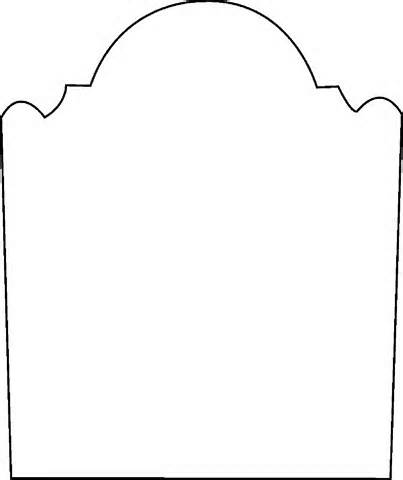 Name: _________________Period: ________________Tombstone Project Rubric Your task is to make a tombstone about one of the Enlightenment thinkers we have discussed the last few class meetings. This is an individual project. Get creative with your tombstone.  Your tombstone must include but is not limited to the following:Important DatesImportant FactsQuotesImpacts on Society Impacts on Democracy The point of a tombstone is to highlight all the positive things about a person’s life. Use as much of the paper as you can to fit in as many facts as you can about the thinker you choose. This project will be worth 20 points5 points for overall organization and appearance 5 points for the information included 5 points for being on time5 points for having color